Figure S2. Change in fetal fraction according to change in gestational age.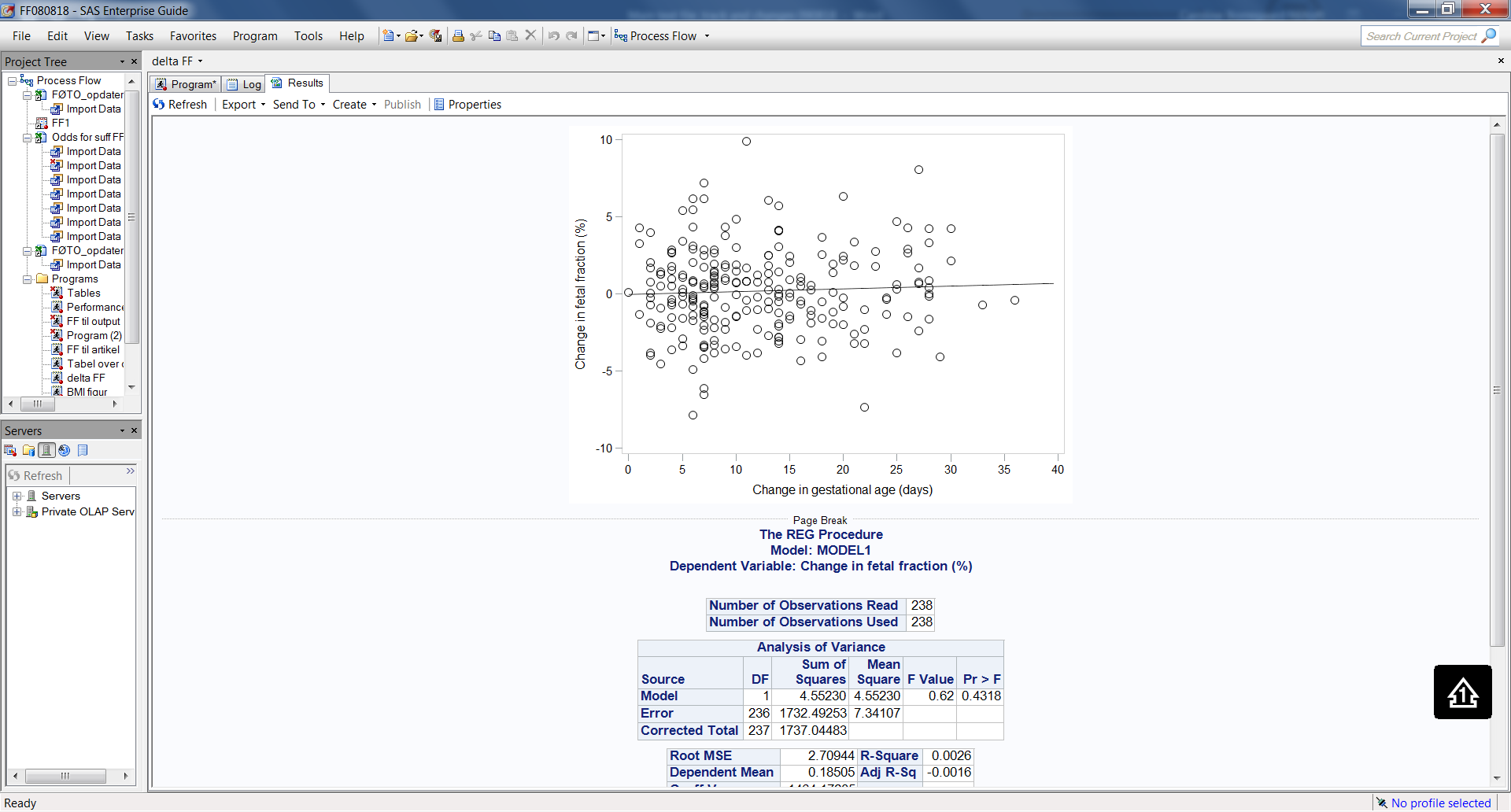 The figure includes euploid pregnancies with known outcome and two samples, with a reported fetal fraction (n=238). Regression line (black): Change in fetal fraction (%) = -0.032+0.018xChange in gestational age (days)